Publicado en  el 22/01/2014 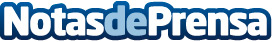 ACCIONA maxima calificacion CDP proveedor sostenibleSólo tres empresas españolas figuran entre los proveedores más sostenibles del mundoDatos de contacto:AccionaNota de prensa publicada en: https://www.notasdeprensa.es/acciona-maxima-calificacion-cdp-proveedor_1 Categorias: Otras Industrias http://www.notasdeprensa.es